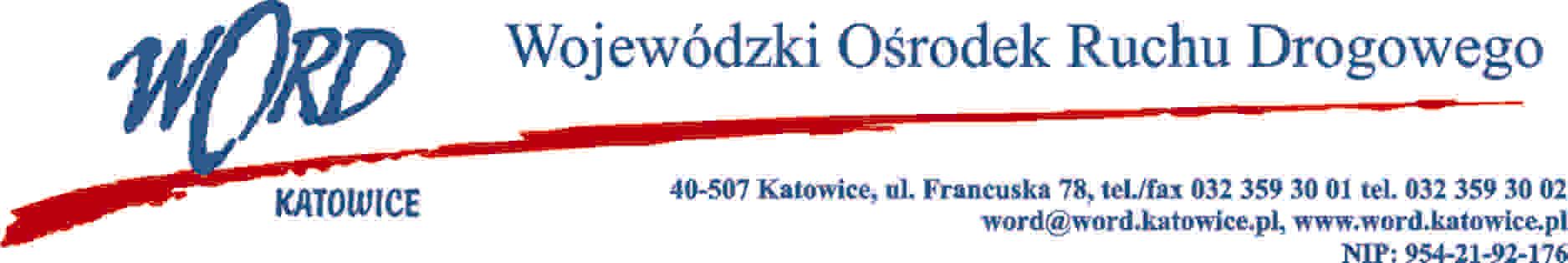 Postępowanie o udzielenie zamówienia publicznego o wartości poniżej 130.00 zł.Katowice 16.08.2022 r.AT-ZP.261.484.3.2022.ŁŻZapytanie ofertoweOpis przedmiotuW imieniu Wojewódzkiego Ośrodka Ruchu Drogowego w Katowicach zwracam się z prośbą o przesłanie oferty cenowej na obsługę obejmującą wymianę oleju oraz filtrów powietrza oraz oleju dla pojazdów:Część I: Pojazdy osobowe będące na wyposażeniu Oddziału terenowego w Rybniku, ul.  Ekonomicznej 21, 44-207 RybnikCzęść II: Pojazdy osobowe będące na wyposażeniu Oddziału terenowego w Tychach, ul. Jana Pawła II 3, 43-100 TychyWykaz pojazdów zawiera załącznik nr 1 do zapytania ofertowego.Kryterium wyboru wykonawcy: 100% cenaCena oferty stanowić będzie ryczałtowe i ostateczne wynagrodzenie Wykonawcy za wykonanie przedmiotu zamówienia, niezależnie od rozmiaru świadczeń oraz ponoszonych przez Wykonawcę kosztów ich realizacji.Odległość warsztatu (najkrótsza odległość od danego oddziału terenowego wyrażona w km w  jedną stronę w ramach dróg publicznych jaką należy pokonać (z dokładnością do 0,1 km przy założeniu zaokrąglania „w  dół”) wg wskazań google.maps (www.maps.google.pl) nie może być większa niż 15 km.Zamawiający dopuszcza możliwość składania ofert częściowych. Wykonawca może złożyć ofertę na jedną lub więcej części zamówienia przy zachowaniu zapisów ust. II pkt c).Sposób obliczania ceny: Sposób obliczania ceny: Ilość x cena jednostkowa netto = wartość netto, Wartość netto + Vat = wartość brutto.Warunki realizacji zamówienia:Niniejsze postępowanie nie podlega przepisom ustawy z dnia 11 września 2019 r. - Prawo Zamówień Publicznych, prowadzone jest w trybie zapytania ofertowego, zgodnie z Regulaminem udzielania zamówień publicznych o wartości nieprzekraczającej 130000 zł.Termin, miejsce składania ofert oraz wybór oferty najkorzystniejszejOfertę należy przesłać do dnia 19.08.2022 r. godzina 10:00 na adres e-mail: zamowienia@word.katowice.plZamawiający niezwłocznie po wyborze oferty z najniższą ceną zawiadomi Wykonawcę o terminie zawarcia stosownej umowy drogą mailową.Załącznik 1Wykaz pojazdów oddziałów terenowych Wojewódzkiego Ośrodka Ruchu DrogowegoCZĘŚĆ 1: Wojewódzki Ośrodek Ruchu Drogowego - Oddział terenowy w Rybniku, ul. Ekonomiczna 21CZĘŚĆ 2:Wojewódzki Ośrodek Ruchu Drogowego - Oddział terenowy w Tychach, ul. Jana Pawła II, 43-100 TychyZałącznik nr 2FORMULARZ OFERTY W POSTĘPOWANIU O WARTOŚCI NIEPRZEKRACZAJĄCEJ 130.000 złNa wybór Wykonawcy na obsługę obejmującą wymianę oleju oraz filtrów powietrza oraz olejuWykonawca:……………………………………………………………….…………………………………………………………………………………………………………………………………………………………….Adres: ……………………………………………………………………….……………….………………………..e-mail …………………………..……………………………….. tel. ……….…….………………..………...……...NIP: ………………………………..……………REGON: ….…………………………………………………...Termin realizacji zamówienia od dnia zlecenia:…………………………………..dni.Oferujemy realizację przedmiotu zamówienia za:Dla części I Wojewódzki Ośrodek Ruchu Drogowego - Oddział terenowy w Rybniku, ul. Ekonomiczna 21Dla części II Wojewódzki Ośrodek Ruchu Drogowego - Oddział terenowy w Tychach, ul. Jana Pawła II, 43-100 TychyOświadczam, że zapoznałem się z opisem przedmiotu zamówienia i nie wnoszę do niego zastrzeżeń.Zobowiązuję się do wykonania zamówienia zgodnie z opisem zawartym w zapytaniu ofertowym i  niniejszą ofertą. Oświadczam, iż wszystkie dane zawarte w ofercie są zgodne z prawdą i aktualne w chwili składania oferty.Oświadczam (oświadczamy), że nie podlegamy wykluczeniu z postępowania o udzielenie zamówienia na podstawie art. 7 Ustawy z dnia 13 kwietnia 2022 r. (Dz.U. 2022 poz. 835) o  szczególnych rozwiązaniach w  zakresie przeciwdziałania wspieraniu agresji na Ukrainę oraz służących ochronie bezpieczeństwa narodowego.…......................................................................................podpis/y, pieczątki osoby/osób upoważnionych do reprezentowania WykonawcyOT RYBNIKOT RYBNIKOT RYBNIKOT RYBNIKOT RYBNIKOT RYBNIKOT RYBNIKOT RYBNIKOT RYBNIKLp.Marka i model pojazduNumer rejestracyjnyRok prod.Pojemność sil./ładownośćRodzaj paliwaNumer VINPrzebieg (km)Rodzaj oleju1TOYOTA YARIS 11 1.33 LUNASK 093AW20121300PbVNKKJ0D3X0A114891100900 5W302TOYOTA YARIS 11 1.33 LUNASK 522AW20121300PbVNKKJ0D350A116533108866 5W303TOYOTA YARIS 11 1.33 LUNASK 576AX20121300PbVNKKJ0D3X0A114907107151 5W304TOYOTA YARIS 11 1.33 LUNASK 917AW20121300PbVNKKJ0D370A114668112671 5W305TOYOTA YARIS 11 1.33 LUNASK 918AW20121300PbVNKKJ0D310A114584106822 5W306TOYOTA YARIS 11 1.33 LUNASK 943AW20121300PbVNKKJ0D310A114942  1009005W307TOYOTA YARIS 11 1.33 LUNASK 944AW20121300Pb VNKKJ0D3207114951 1092655W308TOYOTA YARIS 11 1.33 LUNASK 945AW20121300Pb VNKKJ0D350A114980 963395W309TOYOTA YARIS 11 1.33 LUNASK 946AW20121300PbVNKKJ0D360A114914  1122965W3010TOYOTA YARIS 11 1.33 LUNASK 947AW20121300PbVNKKJ0D360A114838 95140 5W3011TOYOTA YARIS 11 1.33 LUNASK 948AW20121300PbVNKKJ0D320A114691  1138245W3012TOYOTA YARIS 11 1.33 LUNASK 949AW20121300PbVNKKJ0D310A114696 102002 5W30OT TYCHYOT TYCHYOT TYCHYOT TYCHYOT TYCHYOT TYCHYOT TYCHYOT TYCHYOT TYCHYLp.Marka i model pojazduNumer rejestracyjnyRok prod.Pojemność sil./ładownośćRodzaj paliwaNumer VINPrzebieg (km)Rodzaj oleju1TOYOTA YARIS 11 1.33 LUNASK 291AU20121300PbVNKKJ0D320A111659611865W302TOYOTA YARIS 11 1.33 LUNASK 293AU20121300PbVNKKJ0D390A110623763505W303TOYOTA YARIS 11 1.33 LUNASK 294AU20121300PbVNKKJ0D3X0A111859789275W304TOYOTA YARIS 11 1.33 LUNASK 295AU20121300PbVNKKJ0D350A111672758835W305TOYOTA YARIS 11 1.33 LUNASK 296AU20121300PbVNKKJ0D380A111827771525W306TOYOTA YARIS 11 1.33 LUNASK 526AU20121300PbVNKKJ0D360A116556759195W307TOYOTA YARIS 11 1.33 LUNASK 527AU20121300PbVNKKJ0D330A116577762925W308TOYOTA YARIS 11 1.33 LUNASK 528AU20121300PbVNKKJ0D320A116571719245W30Lp.Marka i model pojazduNumer rejestracyjnyCena jednostkowa nettoVatCena jednostkowa brutto1TOYOTA YARIS 11 1.33 LUNASK 093AW2TOYOTA YARIS 11 1.33 LUNASK 522AW3TOYOTA YARIS 11 1.33 LUNASK 576AX4TOYOTA YARIS 11 1.33 LUNASK 917AW5TOYOTA YARIS 11 1.33 LUNASK 918AW6TOYOTA YARIS 11 1.33 LUNASK 943AW7TOYOTA YARIS 11 1.33 LUNASK 944AW8TOYOTA YARIS 11 1.33 LUNASK 945AW9TOYOTA YARIS 11 1.33 LUNASK 946AW10TOYOTA YARIS 11 1.33 LUNASK 947AW11TOYOTA YARIS 11 1.33 LUNASK 948AW12TOYOTA YARIS 11 1.33 LUNASK 949AWSumaSumaSumaLp.Marka i model pojazduNumer rejestracyjnyCena jednostkowa nettoVatCena jednostkowa brutto1TOYOTA YARIS 11 1.33 LUNASK 291AU2TOYOTA YARIS 11 1.33 LUNASK 293AU3TOYOTA YARIS 11 1.33 LUNASK 294AU4TOYOTA YARIS 11 1.33 LUNASK 295AU5TOYOTA YARIS 11 1.33 LUNASK 296AU6TOYOTA YARIS 11 1.33 LUNASK 526AU7TOYOTA YARIS 11 1.33 LUNASK 527AU8TOYOTA YARIS 11 1.33 LUNASK 528AUSumaSumaSuma